What will I put in my box?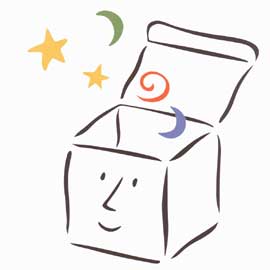 Choose your three favourite ideas and write as expanded noun phrases. Try to think of powerful adjectives. Use the word bank to help if you need to.Objects (Remember to change a to an if you need to.)A    ________________________________________________________________________A    ________________________________________________________________________A    _______________________________________________________________________SmellsThe smell of ______________________________________________________________The smell of ______________________________________________________________The smell of ______________________________________________________________